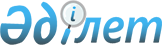 Об утверждении Правил, срока и формы представления органами внутренних дел сведений о налогоплательщиках, которым выданы разрешения трудовому иммигранту, а также Правил представления уполномоченным государственным органом сведений о прибывших иностранцахПриказ Министра финансов Республики Казахстан от 12 февраля 2018 года № 158. Зарегистрирован в Министерстве юстиции Республики Казахстан 5 марта 2018 года № 16505.
      В соответствии с пунктами 2 и 5 статьи 26 Кодекса Республики Казахстан от 25 декабря 2017 года "О налогах и других обязательных платежах в бюджет" (Налоговый кодекс) ПРИКАЗЫВАЮ:
      1. Утвердить:
      1) Правила, срок и форму представления органами внутренних дел сведений о налогоплательщиках, которым выданы разрешения трудовому иммигранту согласно приложению 1 к настоящему приказу;
      2) Правила представления уполномоченным государственным органом сведений о прибывших иностранцах согласно приложению 2 к настоящему приказу.
      2. Комитету государственных доходов Министерства финансов Республики Казахстан (Тенгебаев А.М.) в установленном законодательством порядке обеспечить:
      1) государственную регистрацию настоящего приказа в Министерстве юстиции Республики Казахстан;
      2) в течение десяти календарных дней со дня государственной регистрации настоящего приказа направление его копии в бумажном и электронном виде на казахском и русском языках в Республиканское государственное предприятие на праве хозяйственного ведения "Республиканский центр правовой информации" Министерства юстиции Республики Казахстан для официального опубликования и включения в Эталонный контрольный банк нормативных правовых актов Республики Казахстан;
      3) размещение настоящего приказа на интернет-ресурсе Министерства финансов Республики Казахстан;
      4) в течение десяти рабочих дней после государственной регистрации настоящего приказа в Министерстве юстиции Республики Казахстан представление в Департамент юридической службы Министерства финансов Республики Казахстан сведений об исполнении мероприятий, предусмотренных подпунктами 1), 2) и 3) настоящего пункта.
      3. Настоящий приказ вводится в действие по истечении десяти календарных дней после дня его первого официального опубликования.
      "СОГЛАСОВАН"Министр внутренних делРеспублики Казахстан_______________К. Касымов"___"__________ 201__ года 
      "СОГЛАСОВАН"Председатель Комитетанациональной безопасностиРеспублики Казахстан_______________ К. Масимов"___"__________ 201__ года  Правила, срок и форма представления органами внутренних дел сведений о налогоплательщиках, которым выданы разрешения трудовому иммигранту
      1. Настоящие Правила, срок и форма представления органами внутренних дел сведений о налогоплательщиках, которым выданы разрешения трудовому иммигранту (далее – Правила), разработаны в соответствии с пунктом 2 статьи 26 Кодекса Республики Казахстан от 25 декабря 2017 года "О налогах и других обязательных платежах в бюджет" (Налоговый кодекс) и определяют порядок, срок и форму представления органами внутренних дел сведений о налогоплательщиках, которым выданы разрешения трудовому иммигранту (далее – сведения).
      2. Органы внутренних дел, осуществляющие выдачу разрешений трудовому иммигранту, обеспечивают представление в органы государственных доходов посредством передачи в Единую информационную систему "Беркут" сведений по форме, согласно приложению к настоящим Правилам (далее – Форма).
      3. Передача сведений в органы государственных доходов осуществляется не позднее десяти рабочих дней после выдачи разрешения трудовому иммигранту.
                   Сведения о налогоплательщиках, которым выданы разрешения                                     трудовому иммигранту Правила
представления уполномоченным государственным органом сведений о прибывших иностранцах
      1. Настоящие Правила представления уполномоченным государственным органом сведений о прибывших иностранцах (далее – Правила) разработаны в соответствии с пунктом 5 статьи 26 Кодекса Республики Казахстан от 25 декабря 2017 года "О налогах и других обязательных платежах в бюджет" (Налоговый кодекс) и определяют порядок представления уполномоченным государственным органом сведений о прибывших иностранцах (далее – сведения).
      2. Уполномоченный орган, осуществляющий регистрацию прибытия (выбытия) иностранцев, обеспечивает представление в органы государственных доходов посредством передачи в Единую информационную систему "Беркут" сведений по форме, согласно приложению к настоящим Правилам (далее – Форма).
      3. Передача сведений в органы государственных доходов осуществляется не позднее десяти рабочих дней после регистрации прибытия (выбытия) иностранцев.
                   Сведения о прибывших иностранцах с указанием цели, места и                                     срока их пребывания
					© 2012. РГП на ПХВ «Институт законодательства и правовой информации Республики Казахстан» Министерства юстиции Республики Казахстан
				
      Министр финансовРеспублики Казахстан 

Б. Султанов
Приложение 1
к приказу Министра финансов
Республики Казахстан
от 12 февраля 2018 года № 158Приложение
к Правилам и сроку
представления
органами внутренних дел
сведений о налогоплательщиках,
которым выданы разрешения
трудовому иммигрантуформа
№
Фамилия, имя отчество (при его наличии)
Дата рождения
Документ, удостоверяющий личность
Документ, удостоверяющий личность
Документ, удостоверяющий личность
Сведения о разрешении на трудовую деятельность
Сведения о разрешении на трудовую деятельность
Сведения о разрешении на трудовую деятельность
Сведения о разрешении на трудовую деятельность
Сумма дохода выплачиваемая работодателем
№
Фамилия, имя отчество (при его наличии)
Дата рождения
№
Вид документа
Дата выдачи
№ разрешения
Дата выдачи разрешения
Период действия разрешения
Период действия разрешения
Сумма дохода выплачиваемая работодателем
№
Фамилия, имя отчество (при его наличии)
Дата рождения
№
Вид документа
Дата выдачи
№ разрешения
Дата выдачи разрешения
Дата начала
Дата окончания
Сумма дохода выплачиваемая работодателем
1
2
3
4
5
6
7
8
9
10
11Приложение 2
к приказу Министра финансов
Республики Казахстан
от 12 февраля 2018 года № 158Приложение
к Правилам представления
уполномоченным
государственным
органом сведений о прибывших
 иностранцахформа
№
Фамилия, имя, отчество (при его наличии)
Дата рождения
Документ, удостоверяющий личность
Документ, удостоверяющий личность
Документ, удостоверяющий личность
Дата въезда
Дата выезда
Сведения о регистрации
Сведения о регистрации
№
Фамилия, имя, отчество (при его наличии)
Дата рождения
№
Вид документа
Дата выдачи
Дата въезда
Дата выезда
Цель прибытия в РК
Адрес проживания в РК
1
2
3
4
5
6
7
8
9
10